Вы уже получили от своего персонального менеджера счет на оплату своего заказа, он содержит всю необходимую информацию для оплаты:БИКИНННомер счетаСумма (Итого с НДС) после списка товаров в вашем счете.ВНИМАНИЕ!Оплата данного счет означает согласие с условиями поставки товара.Уведомление об оплате обязательно.В противном случае не гарантируется наличие товара на складе.Товар отпускается по факту прихода денег на р/с Поставщика, самовывозом,при наличии доверенности или паспорта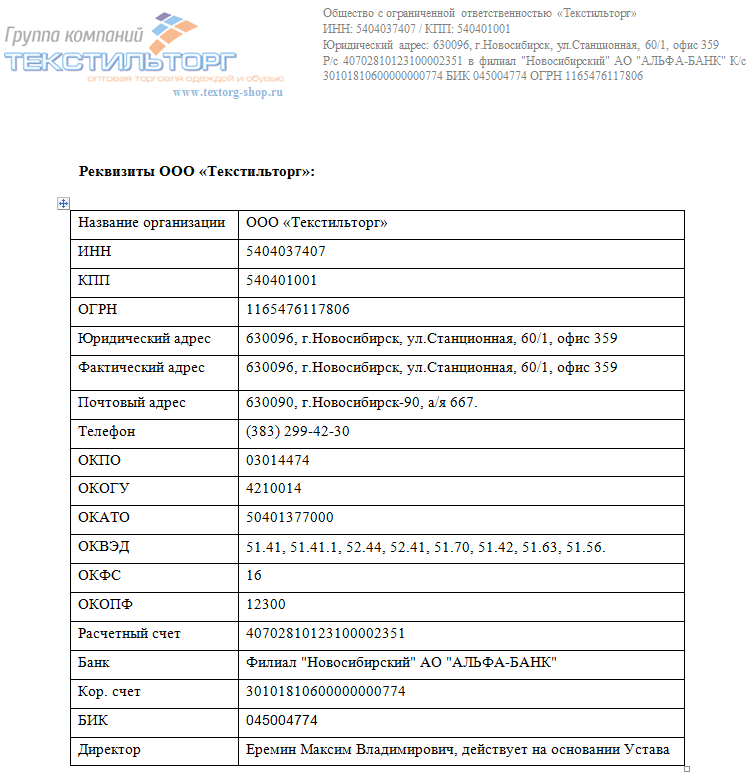 Для оплаты счета Вам необходимо войти в свой личный кабинет в Сбербанк.Сайт - https://online.sberbank.ru/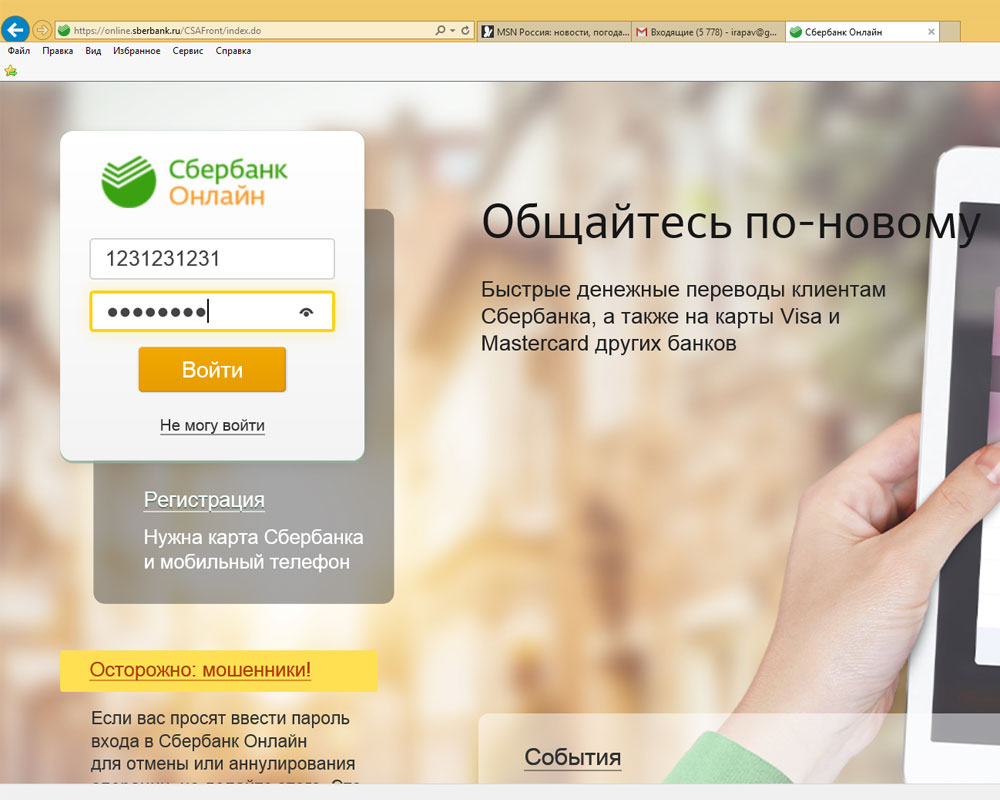 Необходимо ввести свой Логин, идентификатор и Пароль. Далее вам придет сообщение на мобильный телефон с одноразовым кодом доступа к системе Сбербанк Онлайн или вы можете использовать одноразовые пароли, которые можно получить-распечатать в любом банкомате Сбербанка. Вы вводите одноразовый пароль и попадаете на Вашу персональную страницу Сбербанк Онлайн. Далее необходимо перейти в Платежи и переводы – Перевод организации.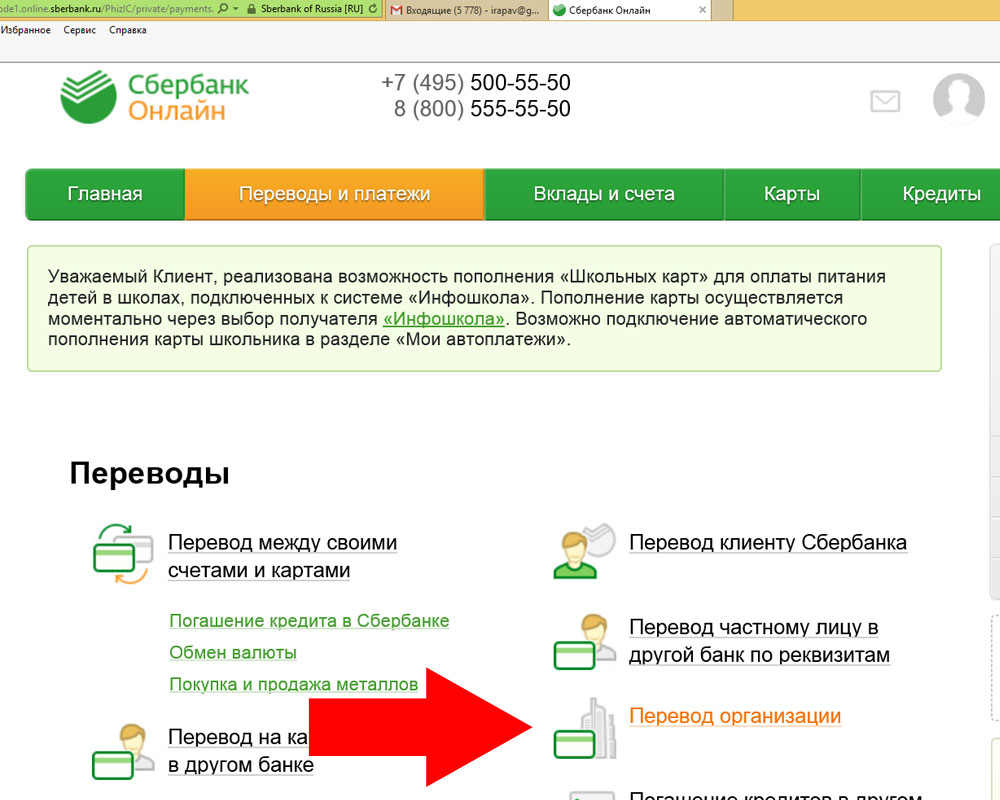 Здесь происходит оплата и Вам необходимо пройти 4 этапа оформления перевода (оплаты счета) в системе Сбербанк Онлайн. Выбор получателяЗаполнение реквизитов (2 шага)ПодтверждениеСтатус операцииВыбор получателя.В счете имеются все банковские реквизиты – вводим их в соответствующие поля: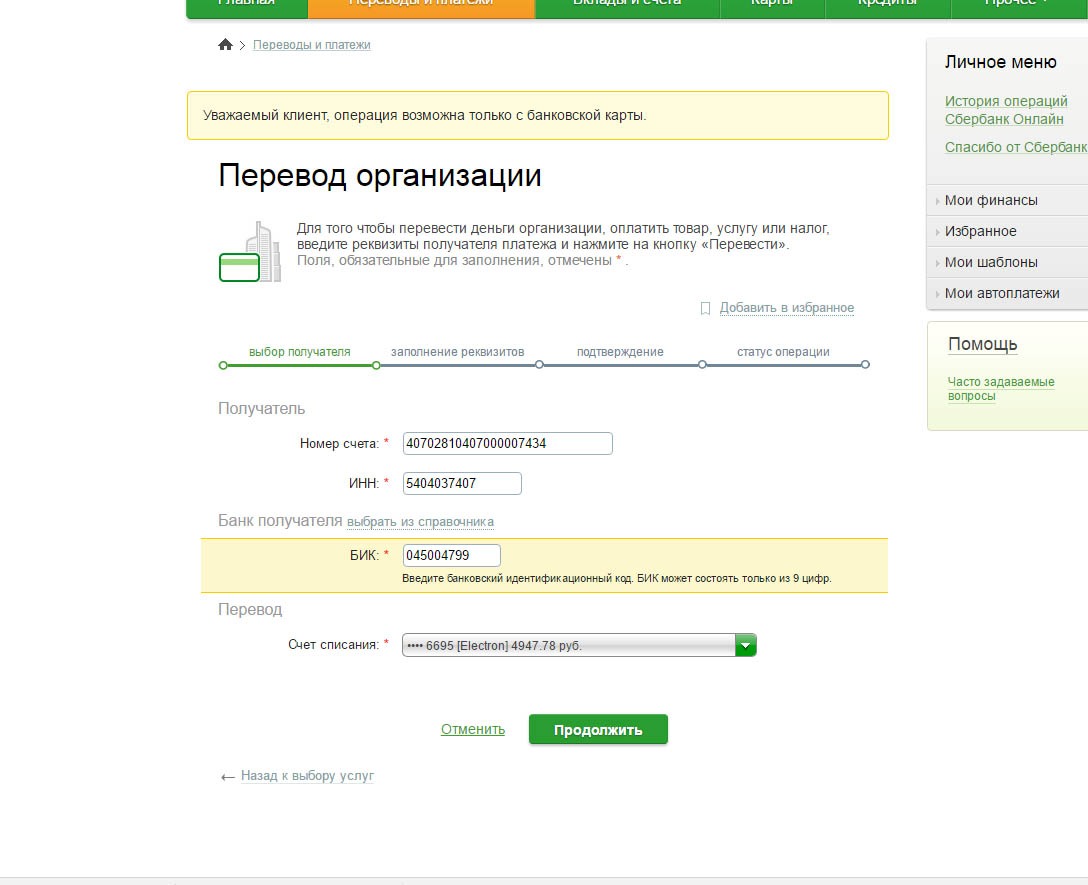 Заполнение реквизитовЗдесь система идентифицирует получателя вашего платежа – ООО «ТД Текстиль» и Вам нужно еще раз выбрать ООО «Тестильторг»  - внизу формы на сайте.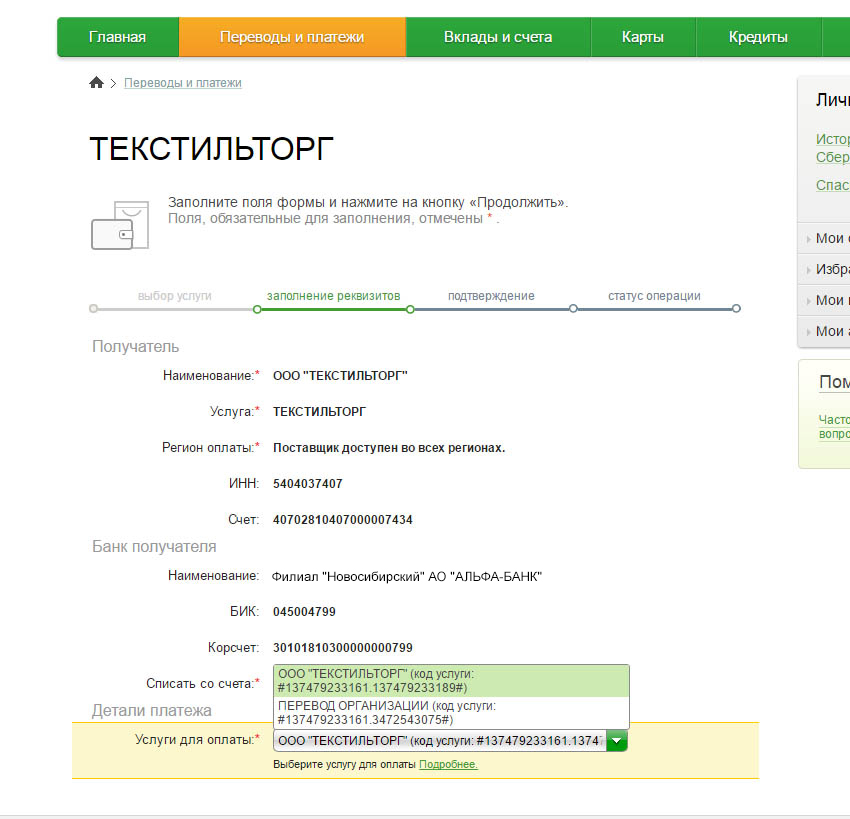 Далее вы вводите ваши данные и указываете назначение платежа – используем данные счета на оплату:ФИОАдрес плательщикаНазначение платежа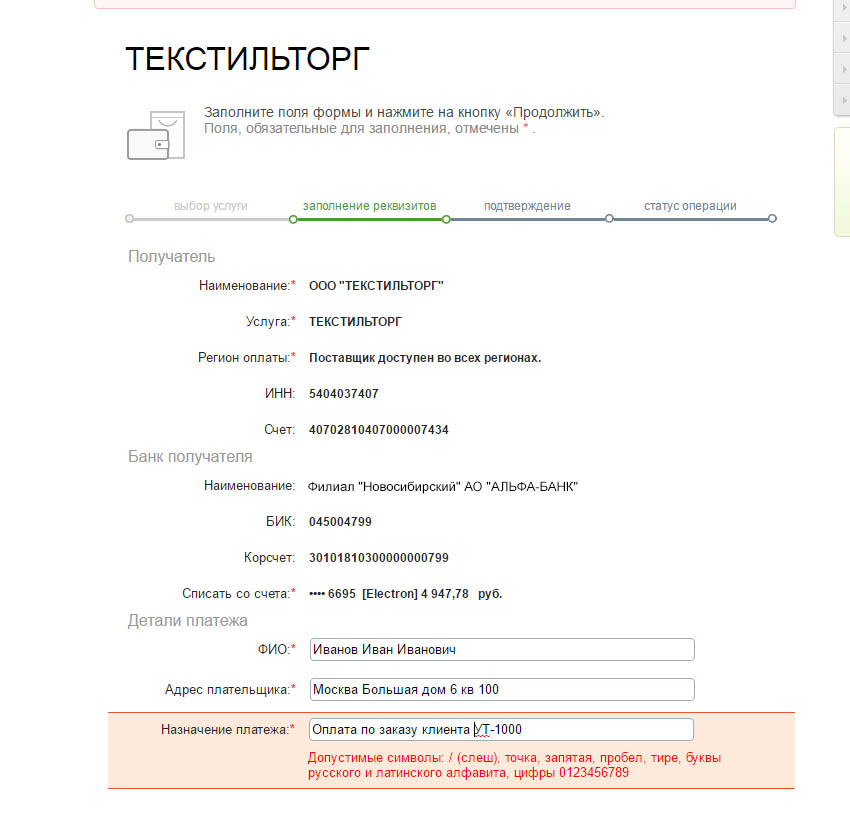 Обратите внимание - номер счета вводится без значка номера №.Вводим данные и нажимаем ПРОДОЛЖИТЬ. Указать сумму платежаДалее будет промежуточное окно – в нем система покажет Вам какие данные Вы ввели при оформлении оплаты и появится поле для указания суммы платежа.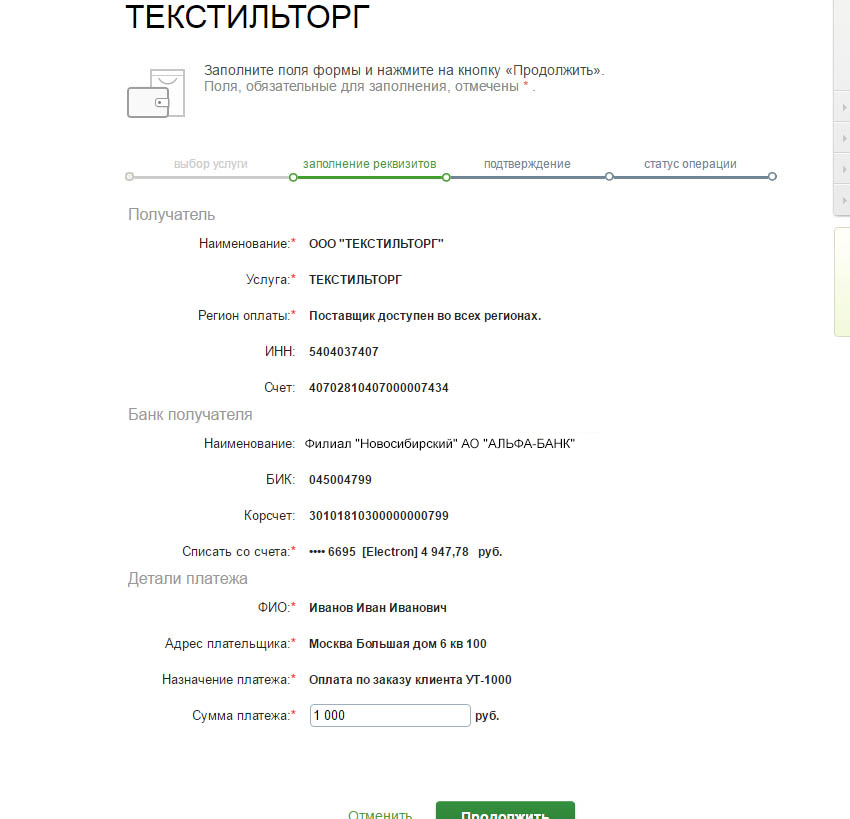 ПодтверждениеЗдесь можно еще проверить все введенные Вами данные и приступить к завершению оплаты – нажав кнопку - Подтвердить по SMS. Сбербанк Онлайн пришлет Вам одноразовый пароль для завершения оплаты счета. Вы должны будете ввести его в специальное поле – и подтвердить. На этом оплата в Сбербанк завершена.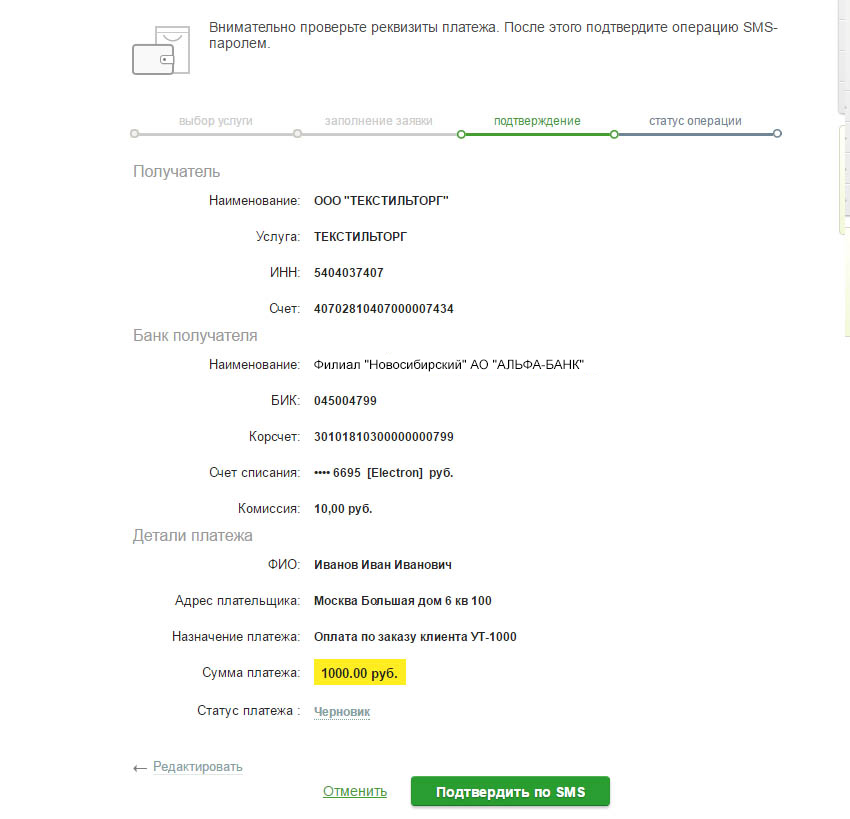 